Административная процедура 3.301.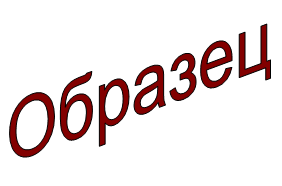 ЗАЯВЛЕНИЕо  возможности использования эксплуатируемого капитального строения (здания, сооружения) по назначению в соответствии с единой классификацией назначения объектов недвижимого имущества Зельвенское районное унитарное предприятие жилищно-коммунального хозяйства просит признать возможным использование эксплуатируемого гаража по назначению в соответствии с единой классификацией назначения объектов недвижимого имущества, расположенного по адресу: Гродненская область, городской поселок Зельва, улица Песочная, 20/179, блок 8.К заявлению прилагаю документы:01.09.2015								И.И. ИвановаЗельвенский районный исполнительный комитетЗельвенское районное унитарное предприятие жилищно-коммунального хозяйстваГродненская область, г.п. Зельва, ул. Пушкина, 83УНП 509856874тел. +375 ХХ ХХХ-ХХ-ХХ